State of MainePublic Utilities CommissionEmergency Services Communication Bureau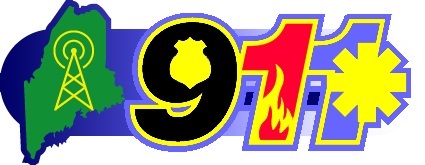 Dispatch Center Consolidation Grant ApplicationAll applications shall be filed electronically:
https://mpuc-cms.maine.gov/CQM.Custom.WebUI/Registration/UserRegistrationForm.aspx.All applications must be received by 5:00 P.M. on March 29, 2019.ELIGIBLE COSTS	Applicants must provide the Bureau with a detailed list of eligible costs related to the consolidation for which the dispatch center is seeking grant funds. This should contain the applicant’s best estimates of these costs and may include costs to towns for dispatch services being moved to the PSAP, such as moving equipment and reprogramming frequencies as they are not able to apply directly. 	In the event that nonrecurring costs incurred with the consolidation are greater than what the applicant estimated and requested, the applicant may amend its application and the Bureau will consider the request for additional grant funds; subject to fund availability. Before receiving grant funds, the applicant shall provide supporting documentation to the Bureau for the actual costs incurred related to the consolidation (e.g., itemized bill and proof of payment (e.g. a copy of the check/cancelled check/electronic funds transfer number) and documentation that the consolidation was completed.  	The Bureau may request additional or clarifying information deemed necessary to properly evaluate the application.*Total amount must exactly match amount requested on application pageATTACH QUOTES OR ESTIMATES (WITH SUPPORTINGDOCUMENTATION FROM THE VENDOR)ADDITIONAL INFORMATION FROM DISPATCH CENTERS THAT ARE PLANNING TO CONSOLIDATEPlease include the following information on a separate sheet or sheets:A brief narrative on how the consolidation came about and expected public safety benefits, such as operational, improvement or enhancement in services provided to the public and/or ability to respond to 911 calls; A detailed description of the emergency services offered by the dispatch center that will be relocated to the PSAP; this may include services related to all towns that are dispatched through the applying dispatch center that will be consolidated into the PSAP as they are not allowed to apply directly; andA letter from the PSAP that the dispatch center is consolidating into attesting to that fact, any work done to date to consolidate and the expected timing of the consolidation.  
(Please use additional pages if needed.)ADDITIONAL INFORMATION FROM DISPATCH CENTERS THAT HAVE ALREADY CONSOLIDATEDPlease include the following information on a separate sheet or sheets:A brief narrative on how the consolidation came about and public safety benefits from the consolidation, such as operational, improvement or enhancement in services provided to the public and/or ability to respond to 911 calls; A detailed description of the emergency services offered by the dispatch center that were relocated to the PSAP, this may include services related to all towns that are dispatched through the applying dispatch center that will be consolidated into the PSAP as they are not allowed to apply directly; andA letter from the PSAP that the dispatch center consolidated into attesting to that fact and the date consolidation was completed. (Please use additional pages if needed.)1.Name of Applicant Entity Name of Applicant Entity AddressCityAddressCityCity/Town/ZipCity/Town/ZipTelephone NumberTelephone NumberFax NumberFax NumberWebsiteWebsite2.Name/Title of Authorized SignatoryName/Title of Authorized SignatoryTelephone NumberTelephone NumberFax NumberFax NumberEmail AddressEmail Address3.Name/Title of Program ManagerName/Title of Program ManagerTelephone NumberTelephone NumberFax NumberFax NumberEmail AddressEmail Address4.Total  funds requested.Total  funds requested.Total  funds requested.$	$	5.Goal and Desired OutcomeGoal and Desired OutcomeGoal and Desired OutcomeThrough its submission of this application to the Public Utilities Commission, Emergency Services Communication Bureau, the applying governmental entity affirms that the primary goal of the Dispatch Consolidation Grant program is to support the consolidation of dispatch only emergency communication centers into existing PSAPs to maximize effective emergency 911 and dispatch.Through its submission of this application to the Public Utilities Commission, Emergency Services Communication Bureau, the applying governmental entity affirms that the primary goal of the Dispatch Consolidation Grant program is to support the consolidation of dispatch only emergency communication centers into existing PSAPs to maximize effective emergency 911 and dispatch.Through its submission of this application to the Public Utilities Commission, Emergency Services Communication Bureau, the applying governmental entity affirms that the primary goal of the Dispatch Consolidation Grant program is to support the consolidation of dispatch only emergency communication centers into existing PSAPs to maximize effective emergency 911 and dispatch.Through its submission of this application to the Public Utilities Commission, Emergency Services Communication Bureau, the applying governmental entity affirms that the primary goal of the Dispatch Consolidation Grant program is to support the consolidation of dispatch only emergency communication centers into existing PSAPs to maximize effective emergency 911 and dispatch.Through its submission of this application to the Public Utilities Commission, Emergency Services Communication Bureau, the applying governmental entity affirms that the primary goal of the Dispatch Consolidation Grant program is to support the consolidation of dispatch only emergency communication centers into existing PSAPs to maximize effective emergency 911 and dispatch.6.Sign below to acknowledge having read and agreed to the grant conditions and reporting requirements listed in the grant guidelines.  Signed under the penalties of perjury this ______ day of _____________, 20 ____.Sign below to acknowledge having read and agreed to the grant conditions and reporting requirements listed in the grant guidelines.  Signed under the penalties of perjury this ______ day of _____________, 20 ____.Sign below to acknowledge having read and agreed to the grant conditions and reporting requirements listed in the grant guidelines.  Signed under the penalties of perjury this ______ day of _____________, 20 ____.Sign below to acknowledge having read and agreed to the grant conditions and reporting requirements listed in the grant guidelines.  Signed under the penalties of perjury this ______ day of _____________, 20 ____.Sign below to acknowledge having read and agreed to the grant conditions and reporting requirements listed in the grant guidelines.  Signed under the penalties of perjury this ______ day of _____________, 20 ____.ORIGINAL SIGNATURE OF AUTHORIZING SIGNATORY (in blue ink)ORIGINAL SIGNATURE OF AUTHORIZING SIGNATORY (in blue ink)ORIGINAL SIGNATURE OF AUTHORIZING SIGNATORY (in blue ink)BUDGET WORKSHEETItemize below the expenses you are applying for. Allowable non-recurring costs that would be eligible include: 	Moving of existing emergency telecommunications system; 
     Costs associated with providing for additional functional capacity at the regional PSAP; 	Changes to existing radio systems of the affected parties that are required by the move; 	Emergency telecommunications equipment required by the regional PSAP to facilitate the incorporation of another municipality;  	A study or plan for consolidation into an existing PSAP to be reimbursed if consolidation occurs, the cost for the study or plan shall not exceed $15,000; and 
   	Incidental construction or remodeling costs of the PSAP to accommodate the consolidation. The Commission, in its discretion, may determine that additional types of nonrecurring costs are eligible for grant funds.  Please list any additional costs here.BUDGET WORKSHEETItemize below the expenses you are applying for. Allowable non-recurring costs that would be eligible include: 	Moving of existing emergency telecommunications system; 
     Costs associated with providing for additional functional capacity at the regional PSAP; 	Changes to existing radio systems of the affected parties that are required by the move; 	Emergency telecommunications equipment required by the regional PSAP to facilitate the incorporation of another municipality;  	A study or plan for consolidation into an existing PSAP to be reimbursed if consolidation occurs, the cost for the study or plan shall not exceed $15,000; and 
   	Incidental construction or remodeling costs of the PSAP to accommodate the consolidation. The Commission, in its discretion, may determine that additional types of nonrecurring costs are eligible for grant funds.  Please list any additional costs here.ITEMTOTALA.$B.$C.  $D.  $ E.  $F.    $G.  $ TOTAL* $ 